Федерация танцевального спорта УкраиныХарьковская областная ассоциация спортивного танцаприглашают Вас принять участие в классификационном соревновании по спортивным танцам 18 апреля 2015 г.«DANCECITY CUP - 3 тур»
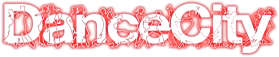 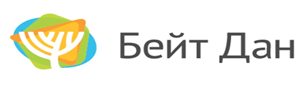 Место проведения: Культурный центр «Бейт Дан», ул. Тобольская, 46.Следите за информацией на сайте DANCECITY.COM.UA и Tancmir.comВНИМАНИЕ!!!Судьи: Судьи любой Всеукраинской танцевальной организации!!! В программе турнира показательные выступления танцевальных коллективов и пар!!!Категория для танцоров без постоянных партнеров, которые выступают на конкурсе в паре с более    опытными танцорами-ассистентами. Оценивается только ученик. Стартовый взнос вносит только ученик.Работает спортивный комиссар Костюмы и фигуры согласно правилам WDC!!!         Турнир проводится за счет благотворительных взносов.       Условия проведения:  комфортабельный зал с натуральным паркетом, профессиональный звук и свет, климат контроль в зале и холле, мягкие посадочные кресла, соблюдение регламента,  кафе.        Регистрация: По стартовым книжкам любой всеукраинской организации, действительным на 2015 год; в категории «Первые шаги» - по бесплатной зачетной книжке. (можно получить в день соревнования)       Предварительная регистрация: ОБЯЗАТЕЛЬНАЯ ON-LINE регистрация на cайте  Tancmir.com до 16.04.2015 года. Регистрация для Харьковских пар 16.04.2015 с 16.00-21.00 по адресу ул.Широнинцев 37 спорт.клуб «Кентавр»*в совмещенных возрастных категориях возможно разделение, в случае достаточного количества пар по предварительной on-line регистрации.    * организатор оставляет за собой право добавлять и совмещать категории участников соревнований.  * в рамках проведения  предварительной регистрации, возможен выезд администратора в ваш к.с.т. для проведения полной регистрации до турнира.(по согласованию с администратором соревнования).Организаторами соревнования приветствуется соответствие внешнего вида статусу мероприятия (дресс-код)Особые условия: Генеральный партнер серии турниров «Dancecity-cup», фирма DIKSON - косметика для профессионалов. Подарки, сертификаты на получение Spa-процедур для волос и другие приятные сюрпризы. Телефон администратора турнира  0663987669, 0965408438  (Людмила Владимировна).Вход:  100 грн. с  человека на весь день соревнованияПенсионерам вход БЕСПЛАТНЫЙ!! (согласно предоставлению пенсионного удостоверения)ВНИМАНИЕ!!! ВСЕ участники «Первых шагов» награждаются старт. призом,  дипломами и вымпелами, лучшие танцоры медалями!!!Финалисты "Н", "Е","D","C", Хобби классов - дипломами, призеры - медалями, по сумме двух программ (начиная с категории «Н») победители будут награждены КУБКАМИ!!!В категории «Соло Н» награждение в финале   кубками за первое второе и третье место!!!!Так же Вы можете:                                                                                                                                                заказать укладку прически профессиональным мастером-парикмахером от генерального партнера турнира  фирмы DIKSON! (по предварительной заявке тел. 0662252561 Артур)С уважением, Вадим Мелихов и  Дмитрий Мирошниченко.  1 отделение          регистрация, проба паркета     10.00      начало      11.00  (разминка в костюмах)  1 отделение          регистрация, проба паркета     10.00      начало      11.00  (разминка в костюмах)  1 отделение          регистрация, проба паркета     10.00      начало      11.00  (разминка в костюмах)  1 отделение          регистрация, проба паркета     10.00      начало      11.00  (разминка в костюмах)  1 отделение          регистрация, проба паркета     10.00      начало      11.00  (разминка в костюмах)  1 отделение          регистрация, проба паркета     10.00      начало      11.00  (разминка в костюмах)№КатегорияпрограммаВозрастВзнос с персоныВзнос с персоны1«Супер беби»  3-5 летТанцевальный экзамен дляначинающихправила см. наDancecity.com.uaСоло и дуэты (соло в отд. заходе)1001002 «Беби» 6-7 летТанцевальный экзамен дляначинающихправила см. наDancecity.com.uaСоло и дуэты (соло в отд. заходе)1001003Ювеналы 1 8-9 летТанцевальный экзамен дляначинающихправила см. наDancecity.com.uaСоло и дуэты (соло в отд. заходе)1001004Ювеналы 2 10-11 летТанцевальный экзамен дляначинающихправила см. наDancecity.com.uaСоло и дуэты (соло в отд. заходе)1001005Юниоры 1+2 12-15 летТанцевальный экзамен дляначинающихправила см. наDancecity.com.uaСоло и дуэты (соло в отд. заходе)1001006Дети 5-7 НW.Ch. Jпо дате рожд.1001007Дети 5-7 соло НW.Ch. Jпо дате рожд.1001008Ювеналы 1 Соло НW. Q. Ch. J8-9 1001009Ювеналы -1 DW.T.Q.V8-912012010 Ювеналы -1 DS. Ch. R. J8-912012011Ювеналы -2 DW.T.Q.V10-1112012012 Ювеналы -2 DS. Ch. R. J10-1112012013Юниоры -1 DW.T.Q.V12-1312012014Юниоры -2 DW.T.Q.V14-1512012015Юниоры -1 DS. Ch. R. J12-1312012016Юниоры -2 DS. Ch. R. J14-1512012017Ювеналы 1 «Am-Am»W. Q. Ch. J8-9808018Ювеналы 2 «Am-Am»W. Q. Ch. J10-11808019Юниоры 1+2 «Am-Am»W.T, Q. Ch.S. J12-158080  2 отделение       регистрация, проба паркета     15.00      начало      16.00  (разминка в костюмах)  2 отделение       регистрация, проба паркета     15.00      начало      16.00  (разминка в костюмах)  2 отделение       регистрация, проба паркета     15.00      начало      16.00  (разминка в костюмах)  2 отделение       регистрация, проба паркета     15.00      начало      16.00  (разминка в костюмах)  2 отделение       регистрация, проба паркета     15.00      начало      16.00  (разминка в костюмах)  2 отделение       регистрация, проба паркета     15.00      начало      16.00  (разминка в костюмах)№КатегорияпрограммаВозрастВозрастВзнос с персоны20Ювеналы -1 НW. Q. Ch.  J8-98-910021Ювеналы -2 НW. Q. Ch. J10-1110-1110022Ювеналы -1 ES. Ch.  J8-98-910023Ювеналы -2 ES. Ch.  J10-1110-1110024Ювеналы -1 EW.T.Q8-98-910025Ювеналы -2 EW.T.Q10-1110-1110026   Юниоры -1+2 Н*W. Q. Ch. J12-1512-1510027    Юниоры -1+2 E*W.T.Q12-1312-1310028    Юниоры -1+2E*S. Ch.  J12-1312-1310029Ювеналы 2 Соло НW. Q. Ch. J10-1110-1110030Юниоры 1+2 Соло  Н+Е*W. Q. Ch. J (Т, S)12-1512-1510031Юниоры -1 СS.Ch. R. Pd. J12-1312-1312032Юниоры -1 СW. T. V. F. Q12-1312-1312033Юниоры -2 СS.Ch. R. Pd. J14-1514-1512034Юниоры -2 СW. T. V. F. Q14-1514-1512035Хобби Н+ЕS.Ch.J16 и ст.16 и ст.10036Хобби Е+ДW.T.Q.(V)16 и ст.16 и ст.10037Хобби ДS. Ch. R. J16 и ст.16 и ст.10038Молодежь С+B S.Ch. R. Pd. J16 и ст.16 и ст.12039Сеньоры S.Ch. R. Pd. J35 и ст.35 и ст.8040СеньорыW. T. V. F. Q35 и ст.35 и ст.8041Взрослые «Pro-Am» S. Ch. R. J16 и старше16 и старшебесплатно